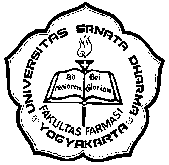 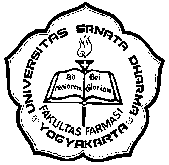 BLANKO REFERENSI PENGGUNAAN HEWAN UJIReferensi penggunaan hewan uji diberikan kepada:Nama	: __________________________________________________NIM	:__________________________________________________Demikian referensi diberikan untuk dapat dipergunakan sebagaimana mestinya.Yogyakarta, __________________Lembar 1. – LaboranBLANKO REFERENSI PENGGUNAAN HEWAN UJIReferensi penggunaan hewan uji diberikan kepada:Nama	: __________________________________________________NIM	:__________________________________________________Demikian referensi diberikan untuk dapat dipergunakan sebagaimana mestinya.Yogyakarta, __________________Lembar 2. – MahasiswaNoNama Hewan UjiJenis12345678910Mengetahui,Kepala Laboratorium____________________Laboran,___________________NoNama Hewan UjiJenis12345678910Mengetahui,Kepala Laboratorium____________________Laboran,___________________